Szanowni Państwo,w celu przystąpienia do Izby Gospodarczej Europy Środkowej (dalej: IGEŚ) konieczne jest wypełnienie i podpisanie przez osobę/osoby upoważnione do reprezentowania podmiotu poniższej deklaracji. Zgodnie ze Statutem podanie w deklaracji takich danych, jak nazwa podmiotu, wskazanie jego formy prawnej, siedziby, adresu, numeru KRS, NIP, Regon oraz załączenia odpisu z KRS lub w stosownej sytuacji pełnomocnictwa, złożenie oświadczenia o zapoznaniu się ze Statutem, a także wyrażenie zgody na przetwarzanie danych osobowych jest dobrowolne, lecz niezbędne do zweryfikowania i podjęcia decyzji w zakresie przyjęcia w poczet członków (pola odnoszące się do tych danych zaznaczone są na żółto). Niepodanie tych danych może skutkować brakiem możliwości przeprowadzenia weryfikacji, a tym samym podjęcia decyzji o przyjęciu w poczet członków. Podanie wszystkich innych danych jest dobrowolne i nie ma jakiegokolwiek wpływu na wynik decyzji w przedmiocie przyjęcia w poczet członków. Jeżeli nie wyrażą Państwo zgody na przetwarzanie w konkretnym, wskazanym poniżej celu wówczas po prostu nie będzie możliwe podjęcie działań, do których taka zgoda jest wymagana. Jeśli nie zostanie wyrażona zgoda na otrzymywanie newsletteru, nie będziemy mogli przesyłać Państwu drogą elektroniczną informacji o podejmowanych na rzecz członków działaniach, ani informacji o projektach, które skierowane są wyłącznie do określonej grupy przedsiębiorców. Proszę pamiętać, że zgodę można w dowolnym momencie wycofać, a jej wycofanie nie wpłynie na zgodność z prawem przetwarzania, którego dokonano na podstawie zgody przed jej wycofaniem. Można to uczynić kierując korespondencję pisemną na adres siedziby IGEŚ lub drogą elektroniczną na adres e-mail: dane.osobowe@iges.plDEKLARACJA PRZYSTĄPIENIA DOIZBY GOSPODARCZEJ EUROPY ŚRODKOWEJJa, niżej podpisana/podpisany, działając jako upoważniony przedstawiciel/pełnomocnik* niżej wymienionego podmiotu gospodarczego, po zapoznaniu się z treścią Statutu oraz będąc świadomy praw i obowiązków przysługujących członkom IGEŚ, w tym również związanych z przetwarzaniem danych osobowych oraz aktualizacją danych niniejszym deklaruję chęć przystąpienia do Izby Gospodarczej Europy Środkowej z siedzibą we Wrocławiu niżej wymienionego podmiotu:Potwierdzam otrzymanie egzemplarz Informacji na temat przetwarzania danych osobowych, o jakiej mowa w deklaracji. Potwierdzam prawdziwość wskazanych w deklaracji danych.…………………………………….			………………………………………………Miejscowość, data					Podpis osoby upoważnionejInformacja na temat przetwarzania danych osobowychAdministratorem Pani/Pana danych osobowych jest Izba Gospodarcza Europy Środkowej z siedzibą we Wrocławiu przy pl. św. Macieja 5, lok. 33. We wszystkich sprawach związanych z przetwarzaniem danych osobowych, w tym w związku z realizacją praw, które przysługują osobie, której dane są przetwarzane należy kontaktować się z nami drogą elektroniczną na adres dane.osobowe@iges.pl lub przesyłając korespondencję listowną na adres naszej siedziby. Państwa dane osobowe będziemy przetwarzać w oparciu o następujące podstawy prawne:- zgodę, o jakiej mowa w art. 6 ust. 1 lit. a RODO w celu podjęcia przez nas stosownych działań wskazanych w treści wyrażonej zgody, np. zgody na przetwarzanie Państwa danych zawartych w deklaracji w związku z członkostwem w naszej Izbie, na otrzymywanie drogą elektroniczną wiadomości newsletter, informacji handlowych o oferowanych usługach i produktach naszych członków, na przekazanie danych kontaktowych w celu umożliwienia innemu członkowi IGEŚ nawiązania kontaktu z Państwem, na otrzymywanie zawiadomień o terminie Walnego Zgromadzenia drogą elektroniczną. W każdym przypadku dane będą przetwarzane do czasu wycofania zgody.- na podstawie naszego prawnie uzasadnionego interesu (art. 6 ust. 1 lit. f RODO), za który uznajemy:weryfikację danych podmiotów ubiegających się o członkostwo w zakresie spełnienia wszystkich wymogów Statutu. Dane te będziemy przetwarzać przez czas niezbędny do zweryfikowania deklaracji, a w przypadku negatywnego sposobu jej rozpatrzenia przez czas, jaki przysługuje Pani/Panu na dochodzenie względem nas roszczeń związanych z odmową przyjęcia w poczet członków;ustalenie, dochodzenie ewentualnych roszczeń związanych z członkostwem w IGEŚ lub obrony przed kierowanymi z tego tytułu względem nas roszczeniami – do czasu prawomocnego zakończenia sprawy lub upływu terminów umożliwiających dochodzenie roszczeń, a wskazanych w przepisach Kodeksu cywilnego;archiwizację dowodów na potrzeby wykazania wypełnienia obowiązków prawnych, w tym w szczególności tych, o jakich mowa w przepisach z zakresu ochrony danych osobowych – przez czas niezbędny do wykazania spełnienia obowiązku, lecz nie dłużej niż przez czas, w którym przysługuje Pani/Panu prawo dochodzenia roszczeń lub konieczność przechowywania takich dowodów wynika z potrzeby dowodzenia określonych faktów zwłaszcza przed organem nadzorczym w rozumieniu przepisów RODO;w celu prowadzenia marketingu bezpośredniego bez wykorzystania środków komunikacji elektronicznej, o jakich mowa w ustawie o świadczeniu usług drogą elektroniczną i ustawie Prawo telekomunikacyjne – do momentu wniesienia sprzeciwu;w celu obsługi i prowadzenia korespondencji, w tym zapytań kierowanych do IGEŚ drogą pocztową lub elektroniczną, a także przy użyciu komunikatorów internetowych – przez okres jednego roku od momentu wpływu;w celu prowadzenia analiz i podejmowania innych działań w zakresie niezbędnym do prawidłowego realizowania zadań statutowych IGEŚ – nie dłużej niż prowadzenie i wykorzystywanie na potrzeby działalności IGEŚ takich analiz i działań jest niezbędne.- na podstawie art. 6 ust. 1 lit. c RODO, tj. w celu wykonania obowiązków wynikających z przepisów prawnych, np. związanych z realizacją obsługi wniosków o realizację praw przysługujących osobom, których dane przetwarzamy w IGEŚ, z realizacją obowiązków podatkowych, rachunkowych, sprawozdawczych – do czasu wypełnienia obowiązku;- na podstawie art. 6 ust. 1 lit. b RODO – w celu realizacji i wykonania umowy zawartej z IGEŚ, z którą jest Pani/Pan stroną, np. w związku z uczestniczeniem w projektach lub innych organizowanych przedsięwzięciach mających charakter umowy, np. szkoleniach – przez czas trwania umowy. Podanie danych osobowym nie jest wymogiem ustawowym. Nie mają Państwo obowiązku podawania nam jakichkolwiek danych osobowych w związku z realizacją celów, o jakich mowa powyżej. Podanie danych osobowych we wskazanych powyżej celach jest dobrowolne. Konsekwencją niepodania danych osobowych może być brak możliwości podjęcia konkretnych działań, a w niektórych sytuacjach utrudnienie w ich realizacji. Odbiorcami Państwa danych osobowych mogą być wyłącznie podmioty, które wspierają nas w realizacji wskazanych powyżej celów przetwarzania danych osobowych, w tym w szczególności: - jeżeli kierują Państwo do nas korespondencję drogą elektroniczną - wówczas odbiorcą danych osobowych jest podmiot, który świadczy dla nas usługi w zakresie usług hostingowych – serwera, na którym poczta jest przechowywana;  - jeżeli kierują Państwo do nas korespondencję drogą pocztową - Państwa dane osobowe mogą być przekazane operatorowi pocztowemu za pośrednictwem, którego doręczymy odpowiedź; - jeżeli przetwarzanie danych jest niezbędne w procesie dochodzenia roszczeń lub obrony przed nimi, dane osobowe mogą być przekazane kancelariom prawnym.Jednocześnie informujemy, że Państwa dane mogą być przekazane organom państwowym w zakresie jakim możemy być zobowiązani do ich przekazania w związku z prowadzonymi przez te organy postępowaniami na mocy odpowiednich przepisów prawnych. Państwa dane osobowe możemy także przekazać innym członkom IGEŚ, jeżeli wyrazili Państwo na to stosowną zgodę. Co do zasady, poza przypadkami, kiedy zamieszczamy pewne informacje zawierające dane osobowe (np. zdjęcia z wizerunkiem) na portalach społecznościowych typu Facebook na podstawie Pani/Pana zgody, nie przekazujemy danych osobowych poza obszar EOG i UE. Może się jednak zdarzyć, że dane takie będziemy mieli potrzebę przekazać w związku z podejmowanymi statutowymi działaniami, w tym realizowanymi projektami, których będą Państwo stroną lub uczestnikiem. Zapewniamy, że w każdym takim przypadku przekazanie danych poza EOG i UE będzie następowało zgodnie z przepisami Rozdziału V RODO, z zachowaniem należytych środków bezpieczeństwa. Państwa dane nie podlegają zautomatyzowanemu podejmowaniu decyzji, w tym profilowaniu, o jakim mowa w przepisach RODO. W związku z przetwarzaniem Państwa danych osobowych, w zależności od podstawy prawnej przetwarzania i w przypadkach wskazanych w poniżej wymienionych przepisach prawnych mają Państwo prawo do:dostępu swoich danych (art. 15 RODO)ich sprostowania lub uzupełnienia (art. 16 RODO) żądania ich usunięcia (art. 17 RODO) żądania poinformowania o odbiorcach danych, w stosunku do których wniesiono o usunięcie, sprostowanie, ograniczenie przetwarzania (art. 19 RODO) ograniczenia ich przetwarzania (art. 18 RODO) wniesienia sprzeciwu - z przyczyn związanych ze szczególną sytuacją - wobec przetwarzania danych osobowych (art. 21 RODO) cofnięcia zgody w dowolnym momencie bez wpływu na zgodność z prawem przetwarzania (art. 7 ust. 3 RODO)złożenia skargi do organu nadzorczego. W Polsce, organem nadzorczym jest Prezes Urzędu Ochrony Danych Osobowych. Bliższe informacje na temat sposobu wniesienia skargi można znaleźć na stronie internetowej Urzędu pod adresem www.uodo.gov.plW jaki sposób można zrealizować wskazane powyżej prawa? W tym celu proszę skontaktuj się z nami drogą elektroniczną kierując określone żądanie na adres e-mail: dane.osobowe@iges.pl lub drogą listowną na adres siedziby IGEŚ. Na naszej stronie internetowej znajdziesz wzór wniosku o realizację prawa, którym możesz posłużyć się w celu zrealizowania przysługującego Ci prawa. W razie jakichkolwiek wątpliwości lub pytań w zakresie Państwa danych osobowych zapraszamy do kontaktu.Serdecznie pozdrawiamy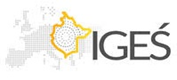 Pełna nazwa podmiotuPełna nazwa podmiotuPełna nazwa podmiotuForma prawnaForma prawnaForma prawnakod pocztowykod pocztowykod pocztowymiejscowośćmiejscowośćmiejscowośćulicaulicaulicanr domu/lokalunr domu/lokalunr domu/lokaluNIPNIPNIPRegonRegonRegonKRSKRSKRSTAK/NIEWyrażam zgodę na przetwarzanie przez IGEŚ moich danych osobowych zawartych w deklaracji w związku z przystąpieniem i członkostwem w IGEŚ. Wyrażam zgodę na przetwarzanie przez IGEŚ moich danych osobowych zawartych w deklaracji w związku z przystąpieniem i członkostwem w IGEŚ. Wyrażam zgodę na przetwarzanie przez IGEŚ moich danych osobowych zawartych w deklaracji w związku z przystąpieniem i członkostwem w IGEŚ. Wyrażam zgodę na przetwarzanie przez IGEŚ moich danych osobowych zawartych w deklaracji w związku z przystąpieniem i członkostwem w IGEŚ. TAKNIEZałączam odpis KRSZałączam odpis KRSZałączam odpis KRSTAKNIEZałączam pełnomocnictwoZałączam pełnomocnictwoZałączam pełnomocnictwoDANE DO KONTAKTU W CELACH ZWIĄZANYCH Z CZŁONKOSTWEMDANE DO KONTAKTU W CELACH ZWIĄZANYCH Z CZŁONKOSTWEMDANE DO KONTAKTU W CELACH ZWIĄZANYCH Z CZŁONKOSTWEMDANE DO KONTAKTU W CELACH ZWIĄZANYCH Z CZŁONKOSTWEMDANE DO KONTAKTU W CELACH ZWIĄZANYCH Z CZŁONKOSTWEME-mail E-mail E-mail Numer telefonu Numer telefonu Numer telefonu Imię i nazwisko osoby do kontaktuImię i nazwisko osoby do kontaktuImię i nazwisko osoby do kontaktuZGODY – WPISZ tak, w polu obok, jeżeli wyrażasz zgodęZGODY – WPISZ tak, w polu obok, jeżeli wyrażasz zgodęZGODY – WPISZ tak, w polu obok, jeżeli wyrażasz zgodęZGODY – WPISZ tak, w polu obok, jeżeli wyrażasz zgodęZGODY – WPISZ tak, w polu obok, jeżeli wyrażasz zgodęWyrażam zgodę IGEŚ na przesyłanie zawiadomień o terminie i miejscu zebrania Walnego Zgromadzenia drogą elektroniczną na wskazany w deklaracji adres e-mail.Wyrażam zgodę IGEŚ na przesyłanie zawiadomień o terminie i miejscu zebrania Walnego Zgromadzenia drogą elektroniczną na wskazany w deklaracji adres e-mail.Wyrażam zgodę IGEŚ na przesyłanie zawiadomień o terminie i miejscu zebrania Walnego Zgromadzenia drogą elektroniczną na wskazany w deklaracji adres e-mail.Wyrażam zgodę IGEŚ na przesyłanie zawiadomień o terminie i miejscu zebrania Walnego Zgromadzenia drogą elektroniczną na wskazany w deklaracji adres e-mail.Wyrażam zgodę na zamieszczenie na stronie internetowej IGEŚ informacji o członkostwie reprezentowanego przedsiębiorstwa, w tym jego logo. Oświadczam, że reprezentowany przeze mnie podmiot ma prawo do posługiwania się logiem, które zostanie przekazane IGEŚ.Wyrażam zgodę na zamieszczenie na stronie internetowej IGEŚ informacji o członkostwie reprezentowanego przedsiębiorstwa, w tym jego logo. Oświadczam, że reprezentowany przeze mnie podmiot ma prawo do posługiwania się logiem, które zostanie przekazane IGEŚ.Wyrażam zgodę na zamieszczenie na stronie internetowej IGEŚ informacji o członkostwie reprezentowanego przedsiębiorstwa, w tym jego logo. Oświadczam, że reprezentowany przeze mnie podmiot ma prawo do posługiwania się logiem, które zostanie przekazane IGEŚ.Wyrażam zgodę na zamieszczenie na stronie internetowej IGEŚ informacji o członkostwie reprezentowanego przedsiębiorstwa, w tym jego logo. Oświadczam, że reprezentowany przeze mnie podmiot ma prawo do posługiwania się logiem, które zostanie przekazane IGEŚ.Wyrażam zgodę na przesyłanie drogą elektroniczną na wskazany w deklaracji adres e-mail przez IGEŚ wiadomości newsletter, w tym wiadomości o charakterze informacyjno-sprawozdawczym z działalności prowadzonej przez IGEŚ lub IGEŚ wspólnie z innymi partneramiWyrażam zgodę na przesyłanie drogą elektroniczną na wskazany w deklaracji adres e-mail przez IGEŚ wiadomości newsletter, w tym wiadomości o charakterze informacyjno-sprawozdawczym z działalności prowadzonej przez IGEŚ lub IGEŚ wspólnie z innymi partneramiWyrażam zgodę na przesyłanie drogą elektroniczną na wskazany w deklaracji adres e-mail przez IGEŚ wiadomości newsletter, w tym wiadomości o charakterze informacyjno-sprawozdawczym z działalności prowadzonej przez IGEŚ lub IGEŚ wspólnie z innymi partneramiWyrażam zgodę na przesyłanie drogą elektroniczną na wskazany w deklaracji adres e-mail przez IGEŚ wiadomości newsletter, w tym wiadomości o charakterze informacyjno-sprawozdawczym z działalności prowadzonej przez IGEŚ lub IGEŚ wspólnie z innymi partneramiWyrażam zgodę na przetwarzanie mojego wizerunku przez IGEŚ utrwalonego na fotografiach, filmach video podczas wydarzeń, których IGES jest organizatorem lub współorganizatorem, a w których brałam/brałem udział jako przedstawiciel reprezentowanego przeze mnie podmiotu będącego członkiem IGES oraz na zamieszczanie takich zdjęć i filmów na stronie internetowej IGEŚ oraz na portalach społecznościowych typu Facebook jako materiałów o charakterze informacyjno-sprawozdawczym z przebiegu wydarzeń.     Wyrażam zgodę na przetwarzanie mojego wizerunku przez IGEŚ utrwalonego na fotografiach, filmach video podczas wydarzeń, których IGES jest organizatorem lub współorganizatorem, a w których brałam/brałem udział jako przedstawiciel reprezentowanego przeze mnie podmiotu będącego członkiem IGES oraz na zamieszczanie takich zdjęć i filmów na stronie internetowej IGEŚ oraz na portalach społecznościowych typu Facebook jako materiałów o charakterze informacyjno-sprawozdawczym z przebiegu wydarzeń.     Wyrażam zgodę na przetwarzanie mojego wizerunku przez IGEŚ utrwalonego na fotografiach, filmach video podczas wydarzeń, których IGES jest organizatorem lub współorganizatorem, a w których brałam/brałem udział jako przedstawiciel reprezentowanego przeze mnie podmiotu będącego członkiem IGES oraz na zamieszczanie takich zdjęć i filmów na stronie internetowej IGEŚ oraz na portalach społecznościowych typu Facebook jako materiałów o charakterze informacyjno-sprawozdawczym z przebiegu wydarzeń.     Wyrażam zgodę na przetwarzanie mojego wizerunku przez IGEŚ utrwalonego na fotografiach, filmach video podczas wydarzeń, których IGES jest organizatorem lub współorganizatorem, a w których brałam/brałem udział jako przedstawiciel reprezentowanego przeze mnie podmiotu będącego członkiem IGES oraz na zamieszczanie takich zdjęć i filmów na stronie internetowej IGEŚ oraz na portalach społecznościowych typu Facebook jako materiałów o charakterze informacyjno-sprawozdawczym z przebiegu wydarzeń.     Wyrażam zgodę na otrzymywanie drogą elektroniczną na podany w deklaracji adres e-mail od IGEŚ informacji handlowych o oferowanych produktach i usługach przez innych członków IGEŚ Wyrażam zgodę na otrzymywanie drogą elektroniczną na podany w deklaracji adres e-mail od IGEŚ informacji handlowych o oferowanych produktach i usługach przez innych członków IGEŚ Wyrażam zgodę na otrzymywanie drogą elektroniczną na podany w deklaracji adres e-mail od IGEŚ informacji handlowych o oferowanych produktach i usługach przez innych członków IGEŚ Wyrażam zgodę na otrzymywanie drogą elektroniczną na podany w deklaracji adres e-mail od IGEŚ informacji handlowych o oferowanych produktach i usługach przez innych członków IGEŚ Wyrażam zgodę IGEŚ na przekazanie mojego adresu e-mail w celu nawiązania ze mną kontaktu przez innego członka IGEŚ lub partneraWyrażam zgodę IGEŚ na przekazanie mojego adresu e-mail w celu nawiązania ze mną kontaktu przez innego członka IGEŚ lub partneraWyrażam zgodę IGEŚ na przekazanie mojego adresu e-mail w celu nawiązania ze mną kontaktu przez innego członka IGEŚ lub partneraWyrażam zgodę IGEŚ na przekazanie mojego adresu e-mail w celu nawiązania ze mną kontaktu przez innego członka IGEŚ lub partneraWyrażam zgodę IGEŚ na przekazanie mojego numeru telefonu w celu nawiązania ze mną kontaktu przez innego członka IGEŚ lub partneraWyrażam zgodę IGEŚ na przekazanie mojego numeru telefonu w celu nawiązania ze mną kontaktu przez innego członka IGEŚ lub partneraWyrażam zgodę IGEŚ na przekazanie mojego numeru telefonu w celu nawiązania ze mną kontaktu przez innego członka IGEŚ lub partneraWyrażam zgodę IGEŚ na przekazanie mojego numeru telefonu w celu nawiązania ze mną kontaktu przez innego członka IGEŚ lub partneraINFORMACJE O PODMIOCIEINFORMACJE O PODMIOCIEINFORMACJE O PODMIOCIEINFORMACJE O PODMIOCIEINFORMACJE O PODMIOCIEPrzeważająca działalność – nr PKD oraz krótki opis(proszę wpisz 3)Przeważająca działalność – nr PKD oraz krótki opis(proszę wpisz 3)Przeważająca działalność – nr PKD oraz krótki opis(proszę wpisz 3)Przeważająca działalność – nr PKD oraz krótki opis(proszę wpisz 3)Przeważająca działalność – nr PKD oraz krótki opis(proszę wpisz 3)Przeważająca działalność – nr PKD oraz krótki opis(proszę wpisz 3)Przeważająca działalność – nr PKD oraz krótki opis(proszę wpisz 3)Przeważająca działalność – nr PKD oraz krótki opis(proszę wpisz 3)Przeważająca działalność – nr PKD oraz krótki opis(proszę wpisz 3)Ilość zatrudnianych pracownikówIlość zatrudnianych pracownikówIlość zatrudnianych pracowników0 – brak zatrudnionychIlość zatrudnianych pracownikówIlość zatrudnianych pracownikówIlość zatrudnianych pracownikówdo 10 osóbIlość zatrudnianych pracownikówIlość zatrudnianych pracownikówIlość zatrudnianych pracownikówod 11 do 50 osóbIlość zatrudnianych pracownikówIlość zatrudnianych pracownikówIlość zatrudnianych pracownikówod 50 do 250 osóbIlość zatrudnianych pracownikówIlość zatrudnianych pracownikówIlość zatrudnianych pracownikówpowyżej 250 osóbRoczny obrótRoczny obrótRoczny obrótdo 2 000 000 euroRoczny obrótRoczny obrótRoczny obrótdo 10 000 000 euroRoczny obrótRoczny obrótRoczny obrótdo 50 000 000 euroRoczny obrótRoczny obrótRoczny obrótpowyżej 50 000 000 euro